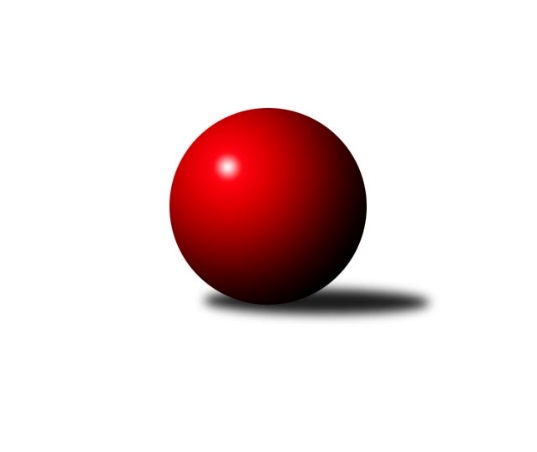 Č.1Ročník 2022/2023	16.7.2024 Zlínský krajský přebor 2022/2023Statistika 1. kolaTabulka družstev:		družstvo	záp	výh	rem	proh	skore	sety	průměr	body	plné	dorážka	chyby	1.	TJ Valašské Meziříčí C	1	1	0	0	7.0 : 1.0 	(9.0 : 3.0)	2683	2	1809	874	31	2.	TJ Kelč	1	1	0	0	7.0 : 1.0 	(9.0 : 3.0)	2426	2	1697	729	45	3.	TJ Gumárny Zubří	1	1	0	0	6.0 : 2.0 	(8.0 : 4.0)	2493	2	1737	756	49	4.	KK Camo Slavičín A	1	1	0	0	5.0 : 3.0 	(8.0 : 4.0)	2780	2	1860	920	26	5.	TJ Bojkovice Krons	1	0	1	0	4.0 : 4.0 	(7.0 : 5.0)	2546	1	1780	766	52	6.	SC Bylnice	1	0	1	0	4.0 : 4.0 	(5.0 : 7.0)	2559	1	1720	839	30	7.	KC Zlín C	0	0	0	0	0.0 : 0.0 	(0.0 : 0.0)	0	0	0	0	0	8.	VKK Vsetín B	0	0	0	0	0.0 : 0.0 	(0.0 : 0.0)	0	0	0	0	0	9.	TJ Sokol Machová	1	0	0	1	3.0 : 5.0 	(4.0 : 8.0)	2658	0	1808	850	31	10.	KK Camo Slavičín B	1	0	0	1	2.0 : 6.0 	(4.0 : 8.0)	2411	0	1698	713	51	11.	TJ Jiskra Otrokovice B	1	0	0	1	1.0 : 7.0 	(3.0 : 9.0)	2538	0	1743	795	50	12.	KK Kroměříž B	1	0	0	1	1.0 : 7.0 	(3.0 : 9.0)	2202	0	1563	639	69Tabulka doma:		družstvo	záp	výh	rem	proh	skore	sety	průměr	body	maximum	minimum	1.	TJ Valašské Meziříčí C	1	1	0	0	7.0 : 1.0 	(9.0 : 3.0)	2683	2	2683	2683	2.	TJ Gumárny Zubří	1	1	0	0	6.0 : 2.0 	(8.0 : 4.0)	2493	2	2493	2493	3.	KK Camo Slavičín A	1	1	0	0	5.0 : 3.0 	(8.0 : 4.0)	2780	2	2780	2780	4.	SC Bylnice	1	0	1	0	4.0 : 4.0 	(5.0 : 7.0)	2559	1	2559	2559	5.	TJ Jiskra Otrokovice B	0	0	0	0	0.0 : 0.0 	(0.0 : 0.0)	0	0	0	0	6.	KK Camo Slavičín B	0	0	0	0	0.0 : 0.0 	(0.0 : 0.0)	0	0	0	0	7.	KC Zlín C	0	0	0	0	0.0 : 0.0 	(0.0 : 0.0)	0	0	0	0	8.	VKK Vsetín B	0	0	0	0	0.0 : 0.0 	(0.0 : 0.0)	0	0	0	0	9.	TJ Sokol Machová	0	0	0	0	0.0 : 0.0 	(0.0 : 0.0)	0	0	0	0	10.	TJ Kelč	0	0	0	0	0.0 : 0.0 	(0.0 : 0.0)	0	0	0	0	11.	TJ Bojkovice Krons	0	0	0	0	0.0 : 0.0 	(0.0 : 0.0)	0	0	0	0	12.	KK Kroměříž B	1	0	0	1	1.0 : 7.0 	(3.0 : 9.0)	2202	0	2202	2202Tabulka venku:		družstvo	záp	výh	rem	proh	skore	sety	průměr	body	maximum	minimum	1.	TJ Kelč	1	1	0	0	7.0 : 1.0 	(9.0 : 3.0)	2426	2	2426	2426	2.	TJ Bojkovice Krons	1	0	1	0	4.0 : 4.0 	(7.0 : 5.0)	2546	1	2546	2546	3.	KK Camo Slavičín A	0	0	0	0	0.0 : 0.0 	(0.0 : 0.0)	0	0	0	0	4.	SC Bylnice	0	0	0	0	0.0 : 0.0 	(0.0 : 0.0)	0	0	0	0	5.	KK Kroměříž B	0	0	0	0	0.0 : 0.0 	(0.0 : 0.0)	0	0	0	0	6.	KC Zlín C	0	0	0	0	0.0 : 0.0 	(0.0 : 0.0)	0	0	0	0	7.	TJ Gumárny Zubří	0	0	0	0	0.0 : 0.0 	(0.0 : 0.0)	0	0	0	0	8.	TJ Valašské Meziříčí C	0	0	0	0	0.0 : 0.0 	(0.0 : 0.0)	0	0	0	0	9.	VKK Vsetín B	0	0	0	0	0.0 : 0.0 	(0.0 : 0.0)	0	0	0	0	10.	TJ Sokol Machová	1	0	0	1	3.0 : 5.0 	(4.0 : 8.0)	2658	0	2658	2658	11.	KK Camo Slavičín B	1	0	0	1	2.0 : 6.0 	(4.0 : 8.0)	2411	0	2411	2411	12.	TJ Jiskra Otrokovice B	1	0	0	1	1.0 : 7.0 	(3.0 : 9.0)	2538	0	2538	2538Tabulka podzimní části:		družstvo	záp	výh	rem	proh	skore	sety	průměr	body	doma	venku	1.	TJ Valašské Meziříčí C	1	1	0	0	7.0 : 1.0 	(9.0 : 3.0)	2683	2 	1 	0 	0 	0 	0 	0	2.	TJ Kelč	1	1	0	0	7.0 : 1.0 	(9.0 : 3.0)	2426	2 	0 	0 	0 	1 	0 	0	3.	TJ Gumárny Zubří	1	1	0	0	6.0 : 2.0 	(8.0 : 4.0)	2493	2 	1 	0 	0 	0 	0 	0	4.	KK Camo Slavičín A	1	1	0	0	5.0 : 3.0 	(8.0 : 4.0)	2780	2 	1 	0 	0 	0 	0 	0	5.	TJ Bojkovice Krons	1	0	1	0	4.0 : 4.0 	(7.0 : 5.0)	2546	1 	0 	0 	0 	0 	1 	0	6.	SC Bylnice	1	0	1	0	4.0 : 4.0 	(5.0 : 7.0)	2559	1 	0 	1 	0 	0 	0 	0	7.	KC Zlín C	0	0	0	0	0.0 : 0.0 	(0.0 : 0.0)	0	0 	0 	0 	0 	0 	0 	0	8.	VKK Vsetín B	0	0	0	0	0.0 : 0.0 	(0.0 : 0.0)	0	0 	0 	0 	0 	0 	0 	0	9.	TJ Sokol Machová	1	0	0	1	3.0 : 5.0 	(4.0 : 8.0)	2658	0 	0 	0 	0 	0 	0 	1	10.	KK Camo Slavičín B	1	0	0	1	2.0 : 6.0 	(4.0 : 8.0)	2411	0 	0 	0 	0 	0 	0 	1	11.	TJ Jiskra Otrokovice B	1	0	0	1	1.0 : 7.0 	(3.0 : 9.0)	2538	0 	0 	0 	0 	0 	0 	1	12.	KK Kroměříž B	1	0	0	1	1.0 : 7.0 	(3.0 : 9.0)	2202	0 	0 	0 	1 	0 	0 	0Tabulka jarní části:		družstvo	záp	výh	rem	proh	skore	sety	průměr	body	doma	venku	1.	KK Camo Slavičín A	0	0	0	0	0.0 : 0.0 	(0.0 : 0.0)	0	0 	0 	0 	0 	0 	0 	0 	2.	KK Camo Slavičín B	0	0	0	0	0.0 : 0.0 	(0.0 : 0.0)	0	0 	0 	0 	0 	0 	0 	0 	3.	SC Bylnice	0	0	0	0	0.0 : 0.0 	(0.0 : 0.0)	0	0 	0 	0 	0 	0 	0 	0 	4.	KK Kroměříž B	0	0	0	0	0.0 : 0.0 	(0.0 : 0.0)	0	0 	0 	0 	0 	0 	0 	0 	5.	TJ Jiskra Otrokovice B	0	0	0	0	0.0 : 0.0 	(0.0 : 0.0)	0	0 	0 	0 	0 	0 	0 	0 	6.	TJ Sokol Machová	0	0	0	0	0.0 : 0.0 	(0.0 : 0.0)	0	0 	0 	0 	0 	0 	0 	0 	7.	KC Zlín C	0	0	0	0	0.0 : 0.0 	(0.0 : 0.0)	0	0 	0 	0 	0 	0 	0 	0 	8.	TJ Gumárny Zubří	0	0	0	0	0.0 : 0.0 	(0.0 : 0.0)	0	0 	0 	0 	0 	0 	0 	0 	9.	TJ Valašské Meziříčí C	0	0	0	0	0.0 : 0.0 	(0.0 : 0.0)	0	0 	0 	0 	0 	0 	0 	0 	10.	VKK Vsetín B	0	0	0	0	0.0 : 0.0 	(0.0 : 0.0)	0	0 	0 	0 	0 	0 	0 	0 	11.	TJ Kelč	0	0	0	0	0.0 : 0.0 	(0.0 : 0.0)	0	0 	0 	0 	0 	0 	0 	0 	12.	TJ Bojkovice Krons	0	0	0	0	0.0 : 0.0 	(0.0 : 0.0)	0	0 	0 	0 	0 	0 	0 	0 Zisk bodů pro družstvo:		jméno hráče	družstvo	body	zápasy	v %	dílčí body	sety	v %	1.	Martin Štěpánek 	TJ Gumárny Zubří 	1	/	1	(100%)	2	/	2	(100%)	2.	Martin Adam 	TJ Gumárny Zubří 	1	/	1	(100%)	2	/	2	(100%)	3.	Jiří Hrabovský 	TJ Valašské Meziříčí C 	1	/	1	(100%)	2	/	2	(100%)	4.	Radek Rak 	KK Camo Slavičín A 	1	/	1	(100%)	2	/	2	(100%)	5.	Pavel Chvatík 	TJ Kelč 	1	/	1	(100%)	2	/	2	(100%)	6.	Miroslav Pavelka 	TJ Kelč 	1	/	1	(100%)	2	/	2	(100%)	7.	Radek Vetyška 	TJ Gumárny Zubří 	1	/	1	(100%)	2	/	2	(100%)	8.	Miroslav Macháček 	TJ Gumárny Zubří 	1	/	1	(100%)	2	/	2	(100%)	9.	Jan Lahuta 	TJ Bojkovice Krons 	1	/	1	(100%)	2	/	2	(100%)	10.	Jan Lahuta 	TJ Bojkovice Krons 	1	/	1	(100%)	2	/	2	(100%)	11.	Ladislav Strnad 	SC Bylnice 	1	/	1	(100%)	2	/	2	(100%)	12.	Robert Řihák 	KK Camo Slavičín B 	1	/	1	(100%)	2	/	2	(100%)	13.	Michal Petráš 	KK Camo Slavičín B 	1	/	1	(100%)	2	/	2	(100%)	14.	Antonín Plesník 	TJ Kelč 	1	/	1	(100%)	2	/	2	(100%)	15.	Erik Jadavan 	KK Camo Slavičín A 	1	/	1	(100%)	2	/	2	(100%)	16.	Miroslav Volek 	TJ Valašské Meziříčí C 	1	/	1	(100%)	2	/	2	(100%)	17.	Miloslav Plesník 	TJ Valašské Meziříčí C 	1	/	1	(100%)	2	/	2	(100%)	18.	Eliška Hrančíková 	TJ Sokol Machová  	1	/	1	(100%)	1	/	2	(50%)	19.	David Hanke 	TJ Bojkovice Krons 	1	/	1	(100%)	1	/	2	(50%)	20.	Milan Dovrtěl 	TJ Sokol Machová  	1	/	1	(100%)	1	/	2	(50%)	21.	Miloš Jandík 	TJ Valašské Meziříčí C 	1	/	1	(100%)	1	/	2	(50%)	22.	Miroslav Macega 	TJ Jiskra Otrokovice B 	1	/	1	(100%)	1	/	2	(50%)	23.	Richard Ťulpa 	KK Camo Slavičín A 	1	/	1	(100%)	1	/	2	(50%)	24.	Alois Beňo 	SC Bylnice 	1	/	1	(100%)	1	/	2	(50%)	25.	Roman Hrančík 	TJ Sokol Machová  	1	/	1	(100%)	1	/	2	(50%)	26.	Zdeněk Chvatík 	TJ Kelč 	1	/	1	(100%)	1	/	2	(50%)	27.	Petr Pavelka 	TJ Kelč 	1	/	1	(100%)	1	/	2	(50%)	28.	Michal Ondrušek 	TJ Bojkovice Krons 	1	/	1	(100%)	1	/	2	(50%)	29.	Viktor Vaculík 	KK Kroměříž B 	1	/	1	(100%)	1	/	2	(50%)	30.	Zdeněk Drlík 	TJ Jiskra Otrokovice B 	0	/	1	(0%)	1	/	2	(50%)	31.	Ondřej Masař 	SC Bylnice 	0	/	1	(0%)	1	/	2	(50%)	32.	Lubomír Zábel 	SC Bylnice 	0	/	1	(0%)	1	/	2	(50%)	33.	Martin Novotný 	KK Kroměříž B 	0	/	1	(0%)	1	/	2	(50%)	34.	Martin Růžička 	TJ Jiskra Otrokovice B 	0	/	1	(0%)	1	/	2	(50%)	35.	Lenka Haboňová 	KK Kroměříž B 	0	/	1	(0%)	1	/	2	(50%)	36.	Radek Olejník 	TJ Valašské Meziříčí C 	0	/	1	(0%)	1	/	2	(50%)	37.	Libor Pekárek 	KK Camo Slavičín A 	0	/	1	(0%)	1	/	2	(50%)	38.	Jakub Pekárek 	KK Camo Slavičín A 	0	/	1	(0%)	1	/	2	(50%)	39.	Rudolf Fojtík 	KK Camo Slavičín A 	0	/	1	(0%)	1	/	2	(50%)	40.	Tomáš Vybíral 	TJ Kelč 	0	/	1	(0%)	1	/	2	(50%)	41.	Vlastimil Brázdil 	TJ Sokol Machová  	0	/	1	(0%)	1	/	2	(50%)	42.	Jozef Kundrata 	TJ Bojkovice Krons 	0	/	1	(0%)	1	/	2	(50%)	43.	Josef Bařinka 	SC Bylnice 	0	/	1	(0%)	0	/	2	(0%)	44.	Jaroslav Slováček 	SC Bylnice 	0	/	1	(0%)	0	/	2	(0%)	45.	Michal Machala 	TJ Bojkovice Krons 	0	/	1	(0%)	0	/	2	(0%)	46.	Michael Divílek st.	TJ Jiskra Otrokovice B 	0	/	1	(0%)	0	/	2	(0%)	47.	Miroslav Ševeček 	TJ Sokol Machová  	0	/	1	(0%)	0	/	2	(0%)	48.	Josef Benek 	TJ Sokol Machová  	0	/	1	(0%)	0	/	2	(0%)	49.	Pavel Jurásek 	TJ Jiskra Otrokovice B 	0	/	1	(0%)	0	/	2	(0%)	50.	František Nedopil 	KK Kroměříž B 	0	/	1	(0%)	0	/	2	(0%)	51.	Oldřich Křen 	KK Kroměříž B 	0	/	1	(0%)	0	/	2	(0%)	52.	Ota Adámek 	TJ Gumárny Zubří 	0	/	1	(0%)	0	/	2	(0%)	53.	Jan Růžička 	KK Kroměříž B 	0	/	1	(0%)	0	/	2	(0%)	54.	Petr Hanousek 	KK Camo Slavičín B 	0	/	1	(0%)	0	/	2	(0%)	55.	Ondřej Fojtík 	KK Camo Slavičín B 	0	/	1	(0%)	0	/	2	(0%)	56.	Kateřina Ondrouchová 	TJ Jiskra Otrokovice B 	0	/	1	(0%)	0	/	2	(0%)	57.	Tomáš Stodůlka 	TJ Gumárny Zubří 	0	/	1	(0%)	0	/	2	(0%)	58.	Dušan Tománek 	KK Camo Slavičín B 	0	/	1	(0%)	0	/	2	(0%)Průměry na kuželnách:		kuželna	průměr	plné	dorážka	chyby	výkon na hráče	1.	KK Slavičín, 1-2	2719	1834	885	28.5	(453.2)	2.	TJ Valašské Meziříčí, 1-4	2610	1776	834	40.5	(435.1)	3.	KC Zlín, 1-4	2609	1839	770	50.0	(434.8)	4.	TJ Zbrojovka Vsetín, 1-4	2552	1750	802	41.0	(425.4)	5.	TJ Gumárny Zubří, 1-2	2452	1717	734	50.0	(408.7)	6.	KK Kroměříž, 1-4	2314	1630	684	57.0	(385.7)Nejlepší výkony na kuželnách:KK Slavičín, 1-2KK Camo Slavičín A	2780	1. kolo	Roman Hrančík 	TJ Sokol Machová 	511	1. koloTJ Sokol Machová 	2658	1. kolo	Jakub Pekárek 	KK Camo Slavičín A	493	1. kolo		. kolo	Erik Jadavan 	KK Camo Slavičín A	485	1. kolo		. kolo	Milan Dovrtěl 	TJ Sokol Machová 	469	1. kolo		. kolo	Eliška Hrančíková 	TJ Sokol Machová 	458	1. kolo		. kolo	Richard Ťulpa 	KK Camo Slavičín A	456	1. kolo		. kolo	Radek Rak 	KK Camo Slavičín A	452	1. kolo		. kolo	Libor Pekárek 	KK Camo Slavičín A	450	1. kolo		. kolo	Rudolf Fojtík 	KK Camo Slavičín A	444	1. kolo		. kolo	Vlastimil Brázdil 	TJ Sokol Machová 	443	1. koloTJ Valašské Meziříčí, 1-4TJ Valašské Meziříčí C	2683	1. kolo	Jiří Hrabovský 	TJ Valašské Meziříčí C	475	1. koloTJ Jiskra Otrokovice B	2538	1. kolo	Miroslav Volek 	TJ Valašské Meziříčí C	457	1. kolo		. kolo	Miloslav Plesník 	TJ Valašské Meziříčí C	449	1. kolo		. kolo	Miroslav Macega 	TJ Jiskra Otrokovice B	444	1. kolo		. kolo	Miloš Jandík 	TJ Valašské Meziříčí C	439	1. kolo		. kolo	Radek Olejník 	TJ Valašské Meziříčí C	438	1. kolo		. kolo	Zdeněk Drlík 	TJ Jiskra Otrokovice B	436	1. kolo		. kolo	Kateřina Ondrouchová 	TJ Jiskra Otrokovice B	426	1. kolo		. kolo	Petr Cahlík 	TJ Valašské Meziříčí C	425	1. kolo		. kolo	Michael Divílek st.	TJ Jiskra Otrokovice B	419	1. koloKC Zlín, 1-4KC Zlín C	2676	1. kolo	Lenka Nováčková 	KC Zlín C	490	1. koloVKK Vsetín B	2542	1. kolo	Petr Mňačko 	KC Zlín C	480	1. kolo		. kolo	Vlastimil Kancner 	VKK Vsetín B	474	1. kolo		. kolo	Pavel Struhař 	KC Zlín C	470	1. kolo		. kolo	Martin Kovács 	VKK Vsetín B	444	1. kolo		. kolo	Miroslav Kubík 	VKK Vsetín B	438	1. kolo		. kolo	Petr Foltýn 	VKK Vsetín B	438	1. kolo		. kolo	Jaroslav Trochta 	KC Zlín C	435	1. kolo		. kolo	Karolina Toncarová 	KC Zlín C	406	1. kolo		. kolo	Pavla Žádníková 	KC Zlín C	395	1. koloTJ Zbrojovka Vsetín, 1-4SC Bylnice	2559	1. kolo	Jan Lahuta 	TJ Bojkovice Krons	452	1. koloTJ Bojkovice Krons	2546	1. kolo	Ladislav Strnad 	SC Bylnice	446	1. kolo		. kolo	Alois Beňo 	SC Bylnice	443	1. kolo		. kolo	Jozef Kundrata 	TJ Bojkovice Krons	437	1. kolo		. kolo	David Hanke 	TJ Bojkovice Krons	436	1. kolo		. kolo	Jan Lahuta 	TJ Bojkovice Krons	428	1. kolo		. kolo	Jaroslav Slováček 	SC Bylnice	428	1. kolo		. kolo	Josef Bařinka 	SC Bylnice	425	1. kolo		. kolo	Michal Ondrušek 	TJ Bojkovice Krons	414	1. kolo		. kolo	Lubomír Zábel 	SC Bylnice	411	1. koloTJ Gumárny Zubří, 1-2TJ Gumárny Zubří	2493	1. kolo	Robert Řihák 	KK Camo Slavičín B	466	1. koloKK Camo Slavičín B	2411	1. kolo	Miroslav Macháček 	TJ Gumárny Zubří	440	1. kolo		. kolo	Radek Vetyška 	TJ Gumárny Zubří	433	1. kolo		. kolo	Martin Adam 	TJ Gumárny Zubří	423	1. kolo		. kolo	Tomáš Stodůlka 	TJ Gumárny Zubří	413	1. kolo		. kolo	Martin Štěpánek 	TJ Gumárny Zubří	407	1. kolo		. kolo	Michal Petráš 	KK Camo Slavičín B	405	1. kolo		. kolo	Dušan Tománek 	KK Camo Slavičín B	400	1. kolo		. kolo	Ondřej Fojtík 	KK Camo Slavičín B	390	1. kolo		. kolo	Petr Hanousek 	KK Camo Slavičín B	390	1. koloKK Kroměříž, 1-4TJ Kelč	2426	1. kolo	Pavel Chvatík 	TJ Kelč	473	1. koloKK Kroměříž B	2202	1. kolo	Zdeněk Chvatík 	TJ Kelč	421	1. kolo		. kolo	Petr Pavelka 	TJ Kelč	400	1. kolo		. kolo	Viktor Vaculík 	KK Kroměříž B	393	1. kolo		. kolo	Martin Novotný 	KK Kroměříž B	391	1. kolo		. kolo	Lenka Haboňová 	KK Kroměříž B	390	1. kolo		. kolo	Oldřich Křen 	KK Kroměříž B	388	1. kolo		. kolo	Tomáš Vybíral 	TJ Kelč	387	1. kolo		. kolo	Antonín Plesník 	TJ Kelč	373	1. kolo		. kolo	Miroslav Pavelka 	TJ Kelč	372	1. koloČetnost výsledků:	7.0 : 1.0	1x	6.0 : 2.0	2x	5.0 : 3.0	1x	4.0 : 4.0	1x	1.0 : 7.0	1x